附件5赛事服务指南2023年全国青少年传统体育项目比赛总决赛全程免费，往返交通和接送站、食宿等需自理。为便于来沪参赛，做好赛事服务保障，现对总决赛（上海中侨职业技术大学：上海金山区漕廊公路3888号）附近交通、食宿等予以介绍。一、交通事宜1.上海有浦东、虹桥两座机场，虹桥站、上海站、上海南站三个火车站。浦东机场、上海火车站至“中侨”开车预计1.5小时。虹桥机场、虹桥火车站至“中侨”开车预计1小时，也可乘公交虹桥枢纽7路至“中侨”（德贤路康和路站）约1.5小时。2.金山卫小火车：从上海南站可乘坐金山卫小火车至金山卫站（车程30分钟至1小时不等），金山卫站打车预计20分钟至“中侨”。二、便捷服务为方便参赛学生食宿交通，总决赛承办方积极对接国有企业上海久事旅游（集团）有限公司旗下的上海中国青年旅行社，提供食、宿、行便捷服务，可参考选择。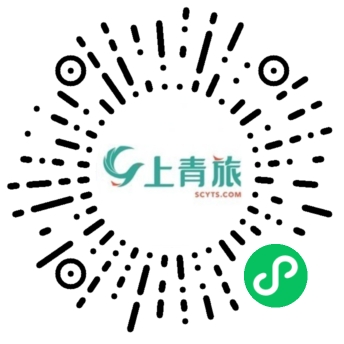 【小程序11月5日起开通赛事专项服务】服务内容：（1）参赛学生及随行人员（家属、教练等）可区域组团、统一安排车辆接送机（站）；（2）参赛学生及随行人员可自行通过小程序选择赛场附近酒店住宿，凡通过上青旅小程序预定的住宿均含酒店往返赛场的短驳服务；（3）提供的酒店所属区域为张堰工业区附近、万达广场附近、金山城市沙滩附近，周边设施齐全。（4）比赛日就餐可在“中侨”食堂（运动员及随行人员可自行扫码下单用餐），非比赛日用餐如需组团，上青旅可提供服务。咨询服务：上海中国青年旅行社联 系 人：阚秋雯联系电话：13764474333